Trzciel, 22.08.2019ROZGRYWKI  2019/2020   MŁODZICY I MŁODZICZKIRozgrywki realizowane w ramach Systemu Sportu MłodzieżowegoRozgrywki toczą się w okręgach/makroregionach      (udziału w rozgrywkach w jednym - swoim makroregionie) Polski Związek Unihokeja jest organizatorem wyłącznie Finału 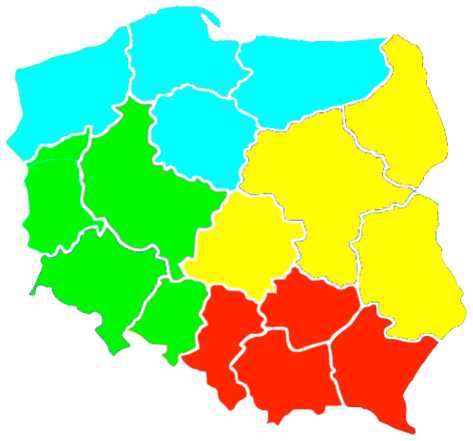 Krzysztof Augustyniak 
Przewodniczący Wydziału Gier i Dyscypliny
Polskiego Związku UnihokejaDotyczy rozgrywek młodzików i młodziczek- dla poszczególnych makroregionów                                                                         zapisy w wiodących Okręgowych Związkach Unihokeja do 30.09.2019 w terminie do 30.09.2019 Dotyczy rozgrywek młodzików i młodziczek- dla poszczególnych makroregionów                                                                         zapisy w wiodących Okręgowych Związkach Unihokeja do 30.09.2019 w terminie do 30.09.2019 Dotyczy rozgrywek młodzików i młodziczek- dla poszczególnych makroregionów                                                                         zapisy w wiodących Okręgowych Związkach Unihokeja do 30.09.2019 w terminie do 30.09.2019 Dotyczy rozgrywek młodzików i młodziczek- dla poszczególnych makroregionów                                                                         zapisy w wiodących Okręgowych Związkach Unihokeja do 30.09.2019 w terminie do 30.09.2019 I - ZachódII - PółnocIII - WschódIV - PołudnieWielkopolskiePomorskieMazowieckiePodkarpackieLubuskieKujawsko-pomorskieLubelskieMałopolskieDolnośląskieWarmińsko-mazurskieŁódzkieŚląskieOpolskieZachodnio-pomorskiePodlaskieŚwiętokrzyskieOsoba odpowiedzialnaKrzysztof Zawadzki Wielkopolski Okręgowy Związek Unihokejabiurowzunihokeja@tlen.pl Osoba odpowiedzialna………………………Pomorski Okręgowy Związek Unihokeja pozunihokeja@gmail.com Osoba odpowiedzialnaMarcin LisiewskiMazowiecki Okręgowy Związek Unihokeja munihokej@gmail.com Osoba odpowiedzialnaRafał Korczyński Podkarpacki Okręgowy Związek Unihokeja ukspancerni@interia.pl FINAŁY 23-24.05.2020FINAŁY 23-24.05.2020FINAŁY 23-24.05.2020FINAŁY 23-24.05.2020